Об участии в конкурсе«Успех и безопасность - 2019»Уважаемые коллеги!Сообщаем Вам, что Министерство труда и социальной защиты Российской Федерации продолжает работу по проведению ежегодного Всероссийского конкурса на лучшую организацию работ в области условий и охраны труда «Успех и безопасность - 2019» (далее – конкурс) и приглашает работодателей Приморского края принять участие в конкурсе. Оператором конкурса является Межрегиональная Ассоциация содействия обеспечению безопасных условий труда «ЭТАЛОН». Главной целью проводимого конкурса является повышение эффективности системы государственного управления охраной труда и привлечения общественного внимания к важности решения вопросов обеспечения безопасных условий труда на рабочих местах.В этой связи прошу проинформировать руководителей и специалистов по охране труда организаций, осуществляющих свою деятельность на территории Вашего муниципального образования, о проведении конкурса и оказать содействие в обеспечении их участия в конкурсе.Подробная информация и рекомендации  по организации и  проведению конкурса размещены на сайте Ассоциации «ЭТАЛОН» (http://www.aetalon.ru), 
а также на сайте министерства труда и социальной политики Приморского края.Министр						           С.В. Красицкая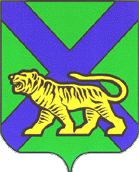 МИНИСТЕРСТВО ТРУДА И СОЦИАЛЬНОЙ ПОЛИТИКИ ПРИМОРСКОГО КРАЯул. Пушкинская, . Владивосток, 690091  Телефон: (423) 226-72-96, факс (423) 222-67-21E-mail: sodef@primorsky.ru ОКПО 20770214, ОГРН 1122540012418ИНН/КПП 2536258904/253601001                              №                          .  На № __________от ___________Главам городских округови муниципальных районовПриморского края(по списку)